Reservation mot finans- och näringsutskottets betänkande nr 13/2020-2021 gällande budgetförslag nr 4/2020-2021 Moment 33000 Landskapsandelar och stöd till kommunerna (RF)Motivering Med hänvisning till min reservation gällande motiveringstexten i utskottets betänkande i avsnittet om ”Utbildning på gymnasienivå” föreslår jag att anslaget minskas med 86 000 euro.Med anledning av det ovanstående föreslår jag att anslaget under moment 33000 minskas med 86 000 euro.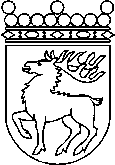 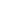 Ålands lagtingRESERVATIONRESERVATIONLagtingsledamot DatumJohn Holmberg2021-05-28Till Ålands lagtingTill Ålands lagtingTill Ålands lagtingTill Ålands lagtingTill Ålands lagtingMariehamn den 28 maj 2021Mariehamn den 28 maj 2021John Holmberg